                                                                                                                В регистр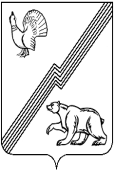 ДЕПАРТАМЕНТ ФИНАНСОВ АДМИНИСТРАЦИИ ГОРОДА ЮГОРСКА  Ханты-Мансийского автономного округа – Югры  ПРИКАЗот  23 сентября 2022 года 						                 № 40п О внесении изменений в приказ директора департамента финансов  от 23.12.2020 № 62п «Об утверждении  Типовой формы Соглашенияо предоставлении из бюджета города Югорскамуниципальному бюджетному или автономномуучреждению города Югорска субсидии на иные цели»          В соответствии с Бюджетным кодексом Российской Федерации, постановлением Правительства Российской Федерации от 22.02.2020 № 203 «Об общих требованиях к нормативным правовым актам и муниципальным правовым актам, устанавливающим порядок определения объема и условия предоставления бюджетным и автономным учреждениям субсидий на иные цели» приказываю:        1. Внести в приложение к приказу директора департамента финансов  от 23.12.2020 № 62п «Об утверждении  Типовой формы Соглашения о предоставлении из бюджета города Югорска муниципальному бюджетному или автономному учреждению города Югорска субсидии на иные цели» следующие изменения:        1.1. Подпункт 1.1.2 пункта 1.1 раздела 1 изложить в следующей редакции:        «1.1.2. В целях достижения результатов ____________________________ ______________________________________________________________________.(наименование национального проекта (программы), в том числе федерального проекта, входящего в состав соответствующего национального проекта (программы), или регионального проекта, обеспечивающего достижение целей, показателей и результатов федерального проекта,  муниципальной программы, в случае если субсидии предоставляются в целях реализации соответствующих программ, проектов).2».        1.2.  Раздел 4 изложить в следующей редакции:                                       «4. Взаимодействие Сторон        4.1. Главный распорядитель обязуется:        4.1.1. Обеспечить предоставление и перечисление Субсидии в соответствии с условиями настоящего Соглашения.       4.1.2. Осуществлять проверку представляемых Получателем документов, указанных в подпункте 3.1.2 пункта 3.1 настоящего Соглашения, в том числе на соответствие их Порядку предоставления субсидии, в течение ___ рабочих дней со дня их получения от Получателя.       4.1.3. Устанавливать:       4.1.3.1. Значения результатов предоставления Субсидии, показатели результативности в приложении № 1 к настоящему Соглашению, являющимся неотъемлемой частью настоящего Соглашения 6 ;       4.1.3.2. План мероприятий по достижению результатов предоставления Субсидии в приложении № 1.1  к настоящему Соглашению, являющимся неотъемлемой частью настоящего Соглашения;       4.1.3.3. Иные показатели 7:       4.1.3.3.1. ________________________________________________________.        4.1.4. Осуществлять проверку достижения Получателем значений результатов предоставления Субсидии, показателей результативности и (или) иных показателей, установленных Порядком предоставления субсидии или Главным распорядителем, плана мероприятий по достижению результатов предоставления субсидии, установленных пунктом 4.1.3 настоящего Соглашения.        4.1.5. Осуществлять контроль за соблюдением Получателем порядка, целей и условий предоставления Субсидии, установленных Порядком предоставления субсидии и настоящим Соглашением, в том числе в части достоверности представляемых Получателем в соответствии с настоящим Соглашением сведений, путем проведения плановых и (или) внеплановых проверок, в том числе документального и фактического изучения операций с использованием средств Субсидии.       4.1.6. В случае установления Главным распорядителем или получения от органа  муниципального финансового контроля информации о факте (ах) нарушения Получателем порядка, целей и условий предоставления Субсидии,  предусмотренных Порядком предоставления субсидии и настоящим Соглашением, в том числе указания в документах, представленных Получателем в соответствии с настоящим Соглашением, недостоверных сведений приостанавливать предоставление субсидии и (или) направлять Получателю требование об обеспечении возврата Субсидии в бюджет города Югорска в размере и в сроки, определенные в указанном требовании.       4.1.7. Рассматривать предложения, документы и иную информацию, направленную Получателем в течение ___ рабочих дней со дня их получения и уведомлять Получателя о принятом решении (при необходимости).       4.1.8. Выполнять иные обязательства в соответствии с бюджетным законодательством Российской Федерации и Порядком предоставления субсидии, в том числе 8 :       4.1.8.1. _________________________________________________________.       4.2. Главный распорядитель вправе:        4.2.1. Принимать  решение об изменении  условий настоящего Соглашения, в том числе на основании  информации  и  предложений,  направленных Получателем,  включая уменьшение размера  Субсидии,  уменьшение Главному распорядителю ранее доведенных лимитов бюджетных обязательств, приводящего к невозможности  предоставления субсидии в размере, предусмотренном настоящим Соглашением, а также увеличение размера Субсидии, при наличии неиспользованных лимитов бюджетных обязательств, указанного в пункте 2.1 настоящего Соглашения, и при условии предоставления Учреждением информации, содержащей финансово-экономическое обоснование данных изменений.        4.2.2. Принимать в установленном бюджетным законодательством Российской Федерации   порядке решение о наличии или отсутствии потребности в направлении в 20__ году остатка Субсидии, не использованного в 20__ году.        4.2.3. Запрашивать у Получателя документы и информацию, необходимые для осуществления контроля за соблюдением Получателем порядка, целей и условий предоставления Субсидии, установленных Порядком предоставления Субсидии и настоящим Соглашением.        4.2.4. Осуществлять иные права в соответствии с бюджетным законодательством Российской Федерации и Порядком предоставления субсидии, в том числе:        4.2.4.1. __________________________________________________________.        4.3. Получатель обязуется:         4.3.1.  Представлять  Главному  распорядителю  документы, установленные Порядком предоставления субсидии и (или) настоящим Соглашением9 .         4.3.2. Обеспечивать достижение значений результатов, показателей результативности и иных показателей, установленных в соответствии с Порядком предоставления Субсидии, и соблюдение сроков их достижения10, а также реализацию плана мероприятий по достижению результатов предоставления Субсидии, установленных в соответствии с пунктом  4.1.3 настоящего Соглашения.          4.3.3. Направлять по запросу Главного распорядителя документы  и информацию,  необходимые для осуществления контроля за соблюдением цели(ей) и  условий предоставления Субсидии позднее __ рабочих дней со дня получения указанного запроса.          4.3.4. Направлять Главному распорядителю:           4.3.4.1.  Отчет о расходах, источником финансового обеспечения которых является Субсидия, по форме в соответствии с приложением № 2 к настоящему Соглашению, являющимся неотъемлемой частью настоящего Соглашения11, в срок ___________________.           4.3.4.2. Отчет о достижении значений результатов предоставления Субсидии по форме в соответствии с  приложением № 3 к настоящему Соглашению, являющимся неотъемлемой частью настоящего Соглашения12, в срок ____________________.             4.3.4.3. Отчет о реализации плана мероприятий по достижению результатов предоставления   Субсидии  по форме  в соответствии с приложением № 3.1, являющимся неотъемлемой частью настоящего Соглашения, не позднее ____ рабочего дня, следующего за отчетным __________ (месяцем, кварталом, годом);           4.3.4.4. Иные отчеты13:               ______________________________________________________________.            4.3.5.  Устранять выявленный(е) по итогам проверки, проведенной Главным распорядителем, факт(ы) нарушения цели(ей) и условий предоставления Субсидии,  определенных Порядком, и настоящим Соглашением (получения от органа муниципального финансового контроля информации о нарушении Учреждением цели(ей), условий и порядка предоставления Субсидии, установленных Порядком и настоящим Соглашением), включая возврат Субсидии или ее части Главному распорядителю в бюджет города Югорска, в течение __ рабочих дней со дня получения требования Главного распорядителя об устранении нарушения.            4.3.6.  Возвращать неиспользованный остаток Субсидии в  бюджет города Югорска  в случае отсутствия решения Главного распорядителя о наличии потребности в направлении не использованного в 20__ году остатка Субсидии на цель(и), указанную(ые) в пункте 1.1 настоящего Соглашения, в срок до «__» __________ 20__ года.           4.3.7. Выполнять иные обязательства в соответствии с бюджетным законодательством Российской Федерации и Порядком предоставления субсидии, в том числе14:            4.3.7.1. _________________________________________________________.           4.4. Получатель вправе15:           4.4.1. Направлять Главному распорядителю предложения о внесении изменений в настоящее Соглашение, в том числе в случае установления необходимости изменения размера Субсидии с приложением информации, содержащей финансово-экономическое обоснование данного изменения.           4.4.2. Обращаться к Главному распорядителю в целях получения разъяснений в связи с исполнением настоящего Соглашения.           4.4.3. Осуществлять иные права в соответствии с бюджетным законодательством Российской Федерации и Порядком предоставления субсидии, в том числе16:           4.4.3.1. __________________________________________________________.».            1.3. В пункте 7.4:            1.3.1. В подпункте 7.4.1 слово «Реорганизации» заменить словами «Реорганизации (за исключением реорганизации в форме присоединения)».            1.3.2. В подпункте 7.4.2  слово «порядка,» исключить.            1.4. Сноску 6 изложить в следующей редакции:           «6 Предусматривается в случае, если Субсидия предоставляется в целях достижения национального проекта (программы), в том числе федерального проекта, входящего в состав соответствующего национального проекта (программы), или регионального проекта, обеспечивающего достижение целей, показателей и результатов федерального проекта,  муниципальной программы, в случае если субсидии предоставляются в целях реализации соответствующих программ, проектов.».                 1.5. Дополнить приложением 1.1  (приложение 1).             1.6. Дополнить приложением 3.1  (приложение 2).             2. Опубликовать приказ в официальном печатном издании города Югорска и разместить на официальном сайте  органов местного самоуправления  города Югорска.            3. Настоящий приказ вступает в силу после его официального опубликования. Приложение 1 к приказу директора департамента финансовот  23.09.2022  №  40п                              «Приложение 1.1 к Типовой форме  Соглашения о предоставлении из бюджета города Югорскамуниципальному бюджетному или автономному учреждению города Югорска субсидии на иные цели    План           мероприятий по достижению результатов предоставления      субсидии на 20__ годНаименование органа,осуществляющего функции и полномочия учредителя ___________________________Наименование муниципального учреждения ____________________________________   <*>  заполняется в случае принятия Учредителем решения об использовании 4   разряда   аналитического   кода  для  дополнительной  детализации  цели предоставления СубсидииРуководитель муниципального учреждения             ____________                                ______________________                                                                                                                            (подпись)                                       (расшифровка подписи)«_____» ________________ 20____ г.ИсполнительФ.И.О., телефон»Приложение 2 к приказу директора департамента финансовот  23.09.2022 № 40п                              «Приложение 3.1 к Типовой форме  Соглашения о предоставлении из бюджета города Югорскамуниципальному бюджетному или автономному учреждению города Югорска субсидии на иные цели                                                                                             Отчет         о реализации плана мероприятий по достижению результатов                    предоставления субсидии за 20__ годНаименование органа,осуществляющего функции и полномочия учредителя ___________________________Наименование муниципального учреждения ____________________________________ <*>  заполняется в случае принятия Учредителем решения об использовании 4   разряда   аналитического   кода  для  дополнительной  детализации  цели предоставления СубсидииРуководитель муниципального учреждения             ____________                                ______________________                                                                                                                            (подпись)                                       (расшифровка подписи)«____» ________________ 20____ г.ИсполнительФ.И.О., телефон» Директор  департамента финансов                                          И.Ю. МальцеваN п/пПеречень субсидийПеречень субсидийАналитический код субсидииМероприятие по достижению результатов предоставления субсидииСрок реализации мероприятийN п/пцель предоставления субсидиинаименование дополнительной детализации цели предоставления субсидии <*>Аналитический код субсидииМероприятие по достижению результатов предоставления субсидииСрок реализации мероприятий123456N п/пПеречень субсидийПеречень субсидийАналитический код субсидииМероприятие по достижению результатов предоставления субсидииСроки реализации мероприятийСроки реализации мероприятийПримечания (пояснение причин невыполнения запланированных мероприятий, указание актуальных сроков реализации мероприятий, прочие пояснения)N п/пцель предоставления субсидиинаименование дополнительной детализации цели предоставления субсидии <*>Аналитический код субсидииМероприятие по достижению результатов предоставления субсидиипланфактПримечания (пояснение причин невыполнения запланированных мероприятий, указание актуальных сроков реализации мероприятий, прочие пояснения)12345678